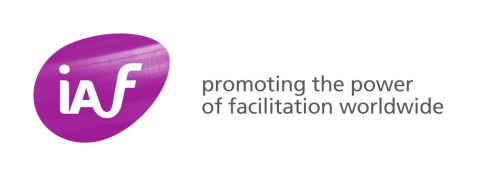 国际引导者协会专业引导师认证流程概述背景国际引导者协会（IAF™）是全球性的专业机构，旨在通过方法交流、专业成长、实践研究和合议网络以促进、支持和提高专业引导的艺术和实践。为了响应成员及其客户的需求，IAF 制定了专业引导师认证计划。该计划由 IAF 认证执行总监管理，计划管理员协助。专业引导师认证计划旨在提供具有职业资格证书“认证专业引导师™”（CPF™）的认证合格者，并颁发证书以兹证明。此证书是引导师能胜任每个引导师基本核心能力的领先指标，正如基础引导师技能1所描述的。 这些技能结构经 IAF 数年的开发，并获得世界各地 IAF 成员和引导师的支持。这些技能反映在文档中并经认证进程评估，形成引导师必须具备的在各种环境下成功引导的基本能力、知识及行为。此份文档副本可从 IA F网站（https://www.iaf-world.org）或从认证计划管理员处，certify@iaf-world.org免费获得。该CPF证书授予为三年期，之后，引导师必须通过证明其持续的专业成长和发展来更新证书。IAF会员资格是维护证书的一个先决条件。目前的 CPF 成员清单可经 IAF 从 IAF 网站获得。认证流程概述要成功完成其专业认证，候选人必须证明在所有技能领域实际运用能力。 认证流程的目的，旨在为候选人提供充分的机会以提供能证明其能胜任各个职能领域的资料。候选人通过提供书面文件、口头解释和引导展示来证明其能力。每位候选人的证明资料都经分配至认证流程期间由两名评审员组成的小组认真评估。评审员运用基于基础引导师能力的一套能力指标来评估候选人的证据数据。整个流程中，评审员检查证据数据以确保候选人理解引导的基础知识，并能在其工作中积极运用。认证流程由两个阶段组成。第 1 阶段：提交资料	第 2 阶段：评估日必须“通过”第1阶段才能进入第2阶段。最终的评估（通过或推迟）由第2阶段评估日的结论提供。整个流程，从申请到完成，通常历时约三个月。以下是流程的具体描述。第 1 阶段：提交资料第 1 阶段，提交数据，包括提交候选人的一系列文件数据，分配给该候选人的评审员审查文件，评估“通过”或“推迟”。成功通过第 1 阶段的候选人将收到参加第 2 阶段评估日正式邀请。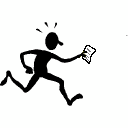 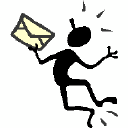 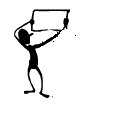 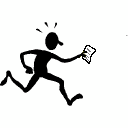 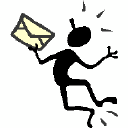 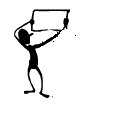 • 延迟第一部分：候选人资料第二部分：职业生涯简历第三部分：资格和经验声明第一部分和第二部分是由计划管理员通过电子邮件或 IAF 网站提供给候选人的表格。表格包括帮助其完成的详细指南。提交第三部分资格和经验声明数据提交后则数据提交完成。完成后，候选人透过电子邮件提交所有必要文件至计划管理员。第一部分：候选人信息该表格用于简单的逐条记载候选人的联系信息。它包括登记候选人选择的评估日地点和时间。登记候选人所选择的评估日地点和时间，将直接影响分配至候选人的评审员，以及认证流程完成的速度。第二部分：职业生涯简历候选人必须提供一份标准的职业生涯简历作为其数据提交的一部分。大多数标准的简历格式都可接受。有关资料提交部分的具体要求包含在第二部分指南中。第三部分：资格和经验声明资格和经验声明是候选人证明其能力的非常好的机会。它包括候选人引导相关类培训的列表，由候选人引导的代表性工作坊的列表，以及对其中一个工作坊的详细描述（1500至2500字之间）。此份文件通常需要 1 至 3 个小时才能完成。当制定每次活动时，数据提交的最后期限亦相应制定。在首选评估日之前的预定时间，评审员小组将审查所有候选人提交的资料并根据提交的能力证明资料判定该候选人第 1 阶段将获得“通过”或“推迟”的评估结果。第 1 阶段的最终获得“通过”结果的候选人将收到第 2 阶段，评估日的正式邀请。这标志着第 1 阶段的结束。第 1 阶段被评审员判定为推迟的候选人将收到书面描述资料提交所发现的不足之处的反馈，并应邀为将来的认证重新提交所有/部分文档（取决于不足之处）。在某些情况下，根据不同的情况，候选人可及时重新提交可接受资料以参加最初提出的评估日。第 2 阶段： 评估日认证流程的第 2 阶段是评估日。评估日是在世界各地举行的为期一天的活动。评估日由四部分组成：•候选人初试•引导展示•候选人终试•认证结果十二个候选人通常在一个评估日由四个评审员小组评估。当天结束时，将提供每名候选人其认证结果，合格、推迟或不合格。有关评估日准备的具体说明由计划管理员在邀请活动时提供。准备包括两个基本活动：1.收集第三部分所列出培训和经验，以及数据提交的资格和经验声明的确认。候选人在评估日应随身携带这些确认文件。这项活动的说明包含在资料提交的第三部分。2.引导展示的准备（见下文）。引导展示的准备，运用基本工具和设备，通常需要二至四个小时。（具体说明见候选人工作坊指南。）评估日简要说明如下。而专业认证流程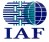 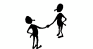 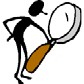 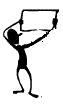 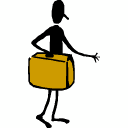 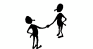 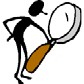 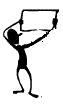 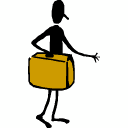 第2阶段1）候选人收到评估日指南与程序•预订交通安排•准备指南提供的引导展示分配•收集“经验确认书”2）前往评估日6）口头回馈（可选）推迟5）第2阶段评估通过评估日以将候选人引向会场的候选简报开始，向其介绍评审员和其他候选人，并为提供一份专业认证流程第2阶段1）候选人收到评估日指南与程序•预订交通安排•准备指南提供的引导展示分配•收集“经验确认书”2）前往评估日6）口头反馈（可选）推迟5）第2阶段评估通过评估日以将候选人引向会场的候选简报开始，向其介绍评审员和其他候选人，并为提供一份该天的日程表。候选人随即正式开始其评估日活动。初试初试持续时间为三十分钟。分配给候选人的评审员小组与各候选人单独面谈以讨论候选人证明其能力的资料。	评估人员将提出一系列旨在揭示候选人在实践中的能力。引导展示完整的引导工作坊（展示）的说明将随第2阶段邀请一并提供。有关评估日的准备，候选人将被要求从提供的列表中选择一个工作坊专题，并提供展示准备的说明。然后，候选人将设计一场 30 分钟的旨在传达与其所选主题相关的引导会，可由一组由六至十二个的“参与者”协助，其包括当天的其他候选人和评审小组的成员。评审员将观察该演示，候选人将有望呈现其在引导方面的能力以获得圆满的结果。终试在所有候选人都完成了其引导工作坊后，评审员继续面试候选人，寻找任何必要的证据以确认认证结果。终试不超过三十分钟时长，但若所有必要的证据已在之前的活动中收集，时间可能更短。如果评审员在终试后仍没有收集到足够的证据，认证结果将为“推迟”。认证结果终试后，评审员小组审查候选人的结果，并提供口头认证结果。结果可能是合格、推迟或不合格。指定的“合格”表示该候选人已被​​认证为合格的专业引导师。“推迟”表示该候选人在更正其能力缺陷后，必须重新申请（三年内）以完成认证。被推迟的候选人无需支付第二次评估的评估费，但应收取 $750 行政费以部分抵消重新评估的费用。* 如果候选人在第二次尝试认证时未通过，将为“不合格”。所有候选人，无论他们取得甚么成绩，都会收到实时反馈，并书面确认结果。*有效期至 2005 年 6 月继活动之后如上所述，评估日三十天内，所有候选人将收到其评审员对其在认证流程中呈现的能力证据资料的详细的书面反馈意见。 此外，成功的候选人将获得指定其作为一个认证的专业引导师证书，以及一份其可用于公布其新证书的新闻稿样稿。包含成功候选人名字的祝贺通知将在 IAF 网站上公布，并且其名字将被添加至 CPF 名单。广大市民可在 IAF网站上获得 CPF 名单。认证流程时间表如上所述，完成该流程通常需大约三个月，这取决于评估日活动的时间安排。对于每一个具体的活动，数据提交有最后期限以为评审员提供充足的时间来完成第 1 阶段的审查，同时允许候选人有足够的时间安排前往评估日。该期限一般是评估日前 45 天左右。候选人通常会在其首选评估日前几个月提供其数据提交，以最大限度地提高被分配到其首选的评估日的可能性。这是特别明智的，如果候选人希望完成其认证的评估日与主要的 IAF 会议或其他受欢迎的活动同时举行。评估日的场地/日期清单可在 IAF 网站或通过计划管理员获得。如果候选人的首选地理区域没有计划，管理者将与候选人合作以帮助他们确认最接近/最佳地点，包括针对候选人的需求制定一个新活动的可能性。新活动正连续地加以考虑，并加入到该日程表。再认证再认证流程目前的正处于 IAF 开发中。CPF 在超过三年认证期限后将被告知继续其认证的流程。任何其证书即将到期的 CPF 将被计划管理员告知以安排适当的再认证。更多信息有问题？ 有关该计划的更多信息，请发送邮件至计划管理员：certify@iaf-world.org。管理员：certify@iaf-world.org。3）初试3）初试3）初试3）引导展示3）引导展示3）引导展示4）终试4）终试4）终试3）初试3）引导展示4）终试4）终试